伐採及び伐採後の造林届に必要な添付書類　以下、１の届出書を記載し、２～９（５、７、９は該当する場合）の書類を添付して、伐採開始９０日前～３０日前までに提出してください。１．届　出　書　：  ａ）伐採及び伐採後の造林届書（別紙様式）※１　　　（ａ～ｃ）　　　ｂ）伐 採 計 画 書　　　　　　　　　　　ｃ）造 林 計 画 書※１　伐採（開発）に係る面積が１haを超える場合は林地開発行為となり、「伐採及び伐採後の造林届出書」の提出ではなく、南部林業事務所にて林地開発許可の手続きが必要となります。（詳細は南部林業事務所にお問い合わせください。TEL：098-941-2583）※２　森林法第１０条の８の規定により伐採及び造林届は「森林所有者等」が提出することとされています。よって、届出者が所有者ではない場合は、届出者が伐採と造林の権原を有することが証明できる書類が必要となります。森林所有者から届出者に対して、伐採の承諾・委任及び造林の委任等がなされていることが確認できる、同意書や承諾書、契約書や委任状などの書類を添付してください（任意様式）。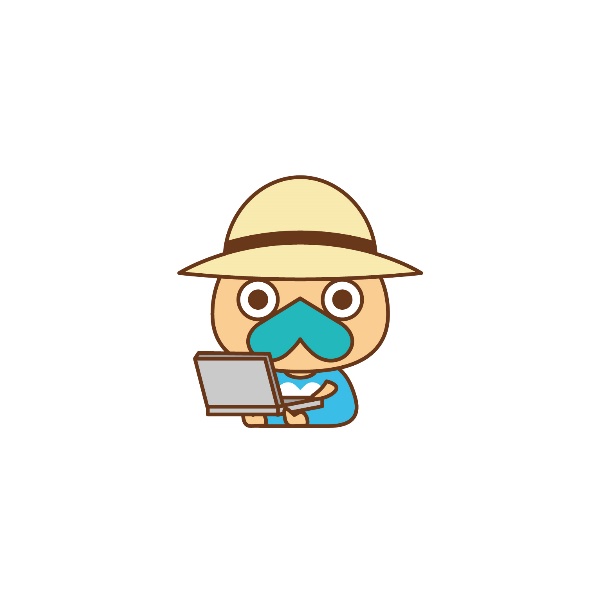 添付書類具体的な内容２森林の位置図届出対象の森林の位置がわかる図面（縮尺は任意）３森林の区域図届出対象の森林の伐採区域がわかる図面（縮尺は任意）４届出者の確認書類個人：氏名・住所がわかる書類（運転免許証など）の写し法人；法人の登記事項証明書などの写し、法人番号が記載された書類５他法令の許認可関係書類1該当する場合のみ 届出対象の森林の伐採に関し、他の行政庁の許認可が必要な場合に、その申請状況がわかる書類（許認可後の場合は許可書の写しなど）６土地の登記事項証明書等土地の登記事項証明書や固定資産税納税通知書の写しなど届出者に土地所有者または造林権原があることがわかる書類７伐採の権原関係書類※２1届出者が土地所有者でない場合 立木の売買契約書など届出者が立木を伐採する権原を有することがわかる書類８隣接森林との境界関係書類伐採区域に関し、隣接森林所有者との確認状況がわかる書類９市町村が必要と認める書類伐採および集材に関するチェックリスト、地元関係者との協議書など市町村が実情に応じて条例などに定める書類（以下の条例等を要確認）・南城市墓地等の経営の許可等に関する条例・南城市風致地区内における建築等の規制に関する条例・南城市切土盛土指導要綱・開発事業手続き条例